DENBIGH GOLF CLUBLadies AmAm StablefordFriday 23rd June 2023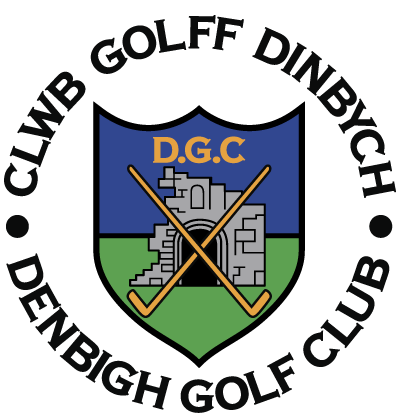 RESULTS:Visitors1. Christine Butler, Sandy Jones & Sandra Creamer (Porthmadog) 75 points2. Helen Brick, Margaret Shepherd & Jackie Bate (Rhuddlan) 69 points3. Pat Ellis, Joyce Oliver & Sue Ashley (Rhos-on-Sea) 66 points4. Audrey Jones, Anne Harrison & Teresa Hogg (Rowley) 62 pointsHome1. Jane Williams, Judy Owen & Julia Gleave 81 points2. Margo Stubbs, Gill Gallagher & Ceri Parry 79 points3. Tanya Morris, Sue Walmsley & Tricia Bright (Mold) 78 points2s (4 scored)Lynn Jones, Linda Shone, Gill Gallagher & Jane HarrisonNearest the pin on 14thTricia Bright (Mold) 19’17 teams playedVouchers will be sent to prize winners